На основании положений Федерального проекта «Формирование комфортной городской среды» национального проекта «Жильё и городская среда», постановления Правительства Ярославской области от 20.01.2020    № 11-п «Об утверждении региональной целевой программы «Создание комфортной городской среды на территории Ярославской области» на       2020 – 2024 годы», Подпрограммы «Развитие инициативного бюджетирования на территории Ярославской области» на 2021 – 2025 годы» государственной программы Ярославской области «Местное самоуправление в Ярославской области» на 2021 – 2025 годы», утвержденной постановлением Правительства области от 19.03.2021 № 117-п                      «Об утверждении государственной программы Ярославской области «Местное самоуправление в Ярославской области» на 2021 – 2025 годы, Постановления Правительства области 30.03.2021 № 168-п «Об утверждении государственной программы Ярославской области «Развитие дорожного хозяйства в Ярославской области» на 2021 - 2024 годы, в целях реализации проектов создания комфортной городской среды и реализации комплексного подхода и принципов синхронизации проектов благоустройства Администрация городского поселения Углич:ПОСТАНОВЛЯЕТ:Организовать сбор предложений горожан (в возрасте от 14 лет и старше) по функциям и мероприятиям необходимым на территории Северного жилого района для создания комфортной городской среды сроком с 12.12.2022 до 01.02.2023Организовать сбор предложений в рамках онлайн анкетирования, бумажных анкет, интервью, предложений в свободной письменной форме, направленных по адресу info@goroduglich.ru. Организовать пункты приема анкет на бумажном носителе в библиотеке им. Старостина (ул. Победы, д. 5), ТОС «Северный» (ул.Никонова, д. 2.), Администрация города (ул. Ярославская, д.4). Организовать сбор предложений от горожан в возрасте до 18 лет в следующих форматах (сочинения, исследовательские работы, рисунки). Рассмотреть результаты сбора предложений в рамках заседания рабочей группы по реализации проектов комплексного благоустройства Угличского муниципального района в срок до 10.02.2022.Разместить настоящее постановление на официальном сайте Администрации городского поселения Углич в сети «Интернет».Контроль за исполнением настоящего постановления оставляю за собой.Настоящее постановление вступает в силу с момента подписания.Глава городского поселения Углич	С.В. Ставицкая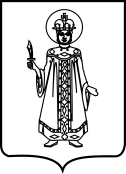 ПОСТАНОВЛЕНИЕАДМИНИСТРАЦИИ ГОРОДСКОГО ПОСЕЛЕНИЯ УГЛИЧ ЯРОСЛАВСКОЙ ОБЛАСТИПОСТАНОВЛЕНИЕАДМИНИСТРАЦИИ ГОРОДСКОГО ПОСЕЛЕНИЯ УГЛИЧ ЯРОСЛАВСКОЙ ОБЛАСТИПОСТАНОВЛЕНИЕАДМИНИСТРАЦИИ ГОРОДСКОГО ПОСЕЛЕНИЯ УГЛИЧ ЯРОСЛАВСКОЙ ОБЛАСТИПОСТАНОВЛЕНИЕАДМИНИСТРАЦИИ ГОРОДСКОГО ПОСЕЛЕНИЯ УГЛИЧ ЯРОСЛАВСКОЙ ОБЛАСТИПОСТАНОВЛЕНИЕАДМИНИСТРАЦИИ ГОРОДСКОГО ПОСЕЛЕНИЯ УГЛИЧ ЯРОСЛАВСКОЙ ОБЛАСТИот12.12.2022№412О разработке и создании комплексного проекта создания комфортной городской среды на территории Северного жилого районаО разработке и создании комплексного проекта создания комфортной городской среды на территории Северного жилого районаО разработке и создании комплексного проекта создания комфортной городской среды на территории Северного жилого районаО разработке и создании комплексного проекта создания комфортной городской среды на территории Северного жилого района